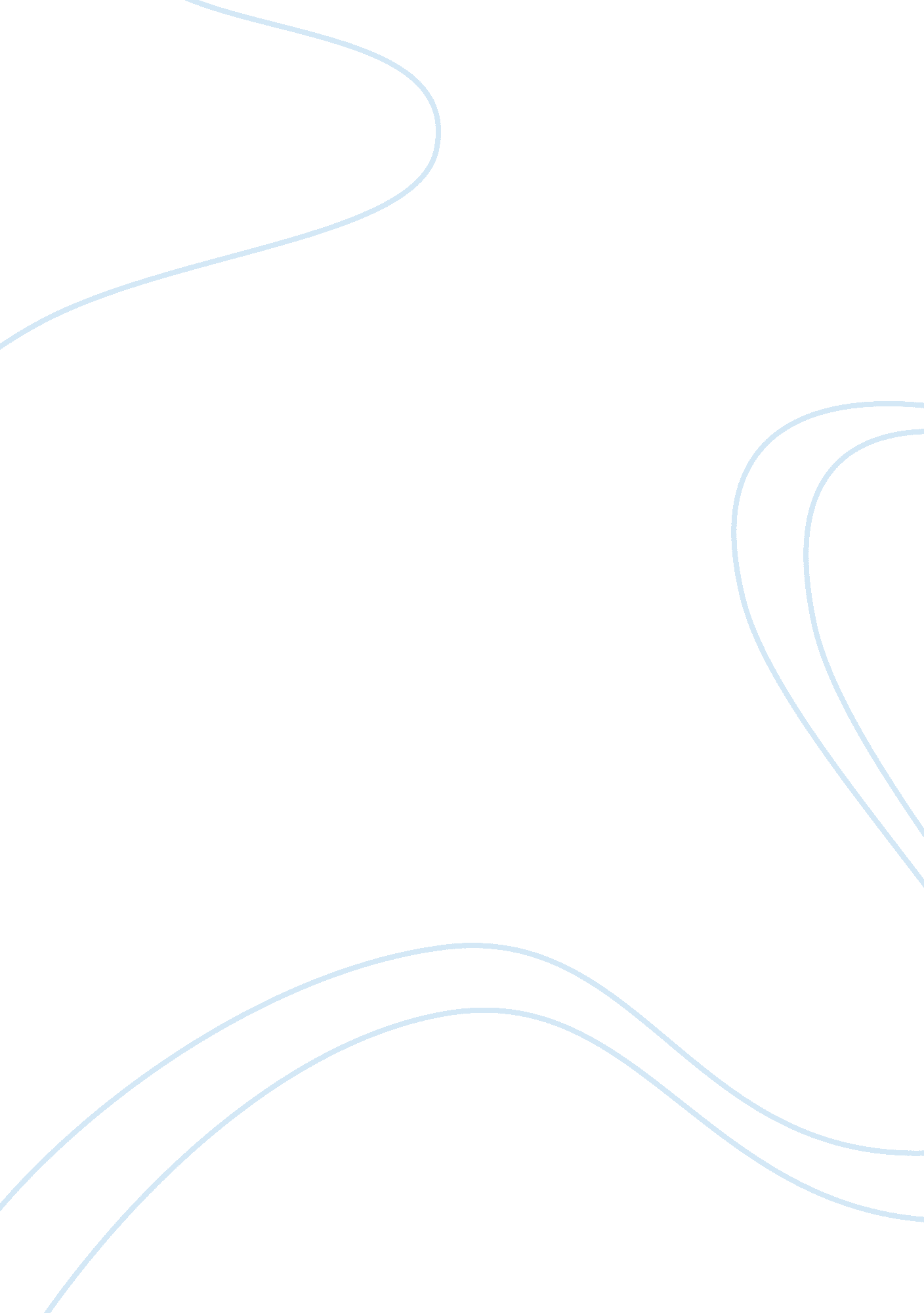 How children view science around them essay examplesEnvironment, Animals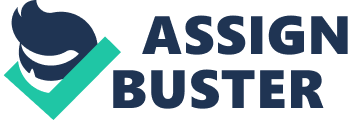 Introduction Children, like everyone else, are inquisitive in nature. Wanting to know what causes various occurrences and events to unfold as they do. Why do we get hiccups? Where does rain come from? Are some of queries that often fascinate children. How children view science is influenced by a number of factors. Based on questions such as; where does rain come from, which is the fastest animal on land, why do we get hiccups, what causes thunder and the like, it is clear that the earliest interaction of children with science is through inquisitiveness. The need to know what makes things happen or appear as they are. 
For a child’s scientific curiosity to be aroused, it begins with noticing. Picking out a peculiarity and then wondering about it. From wondering, the child goes on to explore, how does this go about? When the child cannot be fully content that they have figured it out on their own, they go ahead and seek answers. They do this in various ways such as asking questions, careful observation and clarify questions. 
Following the processes as I have outlined them it is clear that children of different ages or development stage tend to wonder or be scientifically excited by different occurrences. A young child for instance will wonder about natural processes such as why we hiccup since they experience hiccups first hand. As they advance into formal learning they will wonder on topics such as which is the fastest animal on land due to being induced to wonder on it by their tutor. 
These questions help one understand that there different types of causes that stimulate children to fascinate on science. These are those that are discovered by the child themselves, on themselves, happening in their environment, and those that they are taught formally. It would be apt to explain to them processes that they discover on their own first before introducing them to new ideas. This would provide them a smooth learning curve as they understand themselves first as they advance to understanding their environment. 